KARTA PRZEDMIOTUUwaga: student otrzymuje ocenę powyżej dostatecznej, jeżeli uzyskane efekty uczenia się przekraczają wymagane minimum.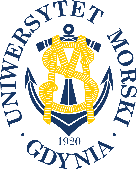 UNIWERSYTET MORSKI W GDYNIWydział Zarządzania i Nauk o Jakości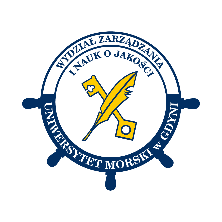 Kod przedmiotuNazwa przedmiotuw jęz. polskimWSPOMAGANIE PODEJMOWANIA DECYZJIKod przedmiotuNazwa przedmiotuw jęz. angielskimDECISION-MAKING SUPPORTKierunekZarządzanieSpecjalnośćprzedmiot kierunkowyPoziom kształceniastudia drugiego stopniaForma studiówstacjonarneProfil kształceniaogólnoakademickiStatus przedmiotuobowiązkowyRygorzaliczenie z ocenąSemestr studiówLiczba punktów ECTSLiczba godzin w tygodniuLiczba godzin w tygodniuLiczba godzin w tygodniuLiczba godzin w tygodniuLiczba godzin w semestrzeLiczba godzin w semestrzeLiczba godzin w semestrzeLiczba godzin w semestrzeSemestr studiówLiczba punktów ECTSWCLPWCLPI4111515Razem w czasie studiówRazem w czasie studiówRazem w czasie studiówRazem w czasie studiówRazem w czasie studiówRazem w czasie studiów30303030Wymagania w zakresie wiedzy, umiejętności i innych kompetencjiUmiejętności w zakresie pracy z arkuszem kalkulacyjnym na poziomie średniozaawansowanym.Cele przedmiotuPrzedstawienie wybranych metod i narzędzi wspomagających proces podejmowania decyzji.Praktyczne zapoznanie studentów z wybranymi metodami i narzędziami wspomagających proces podejmowania decyzji.Osiągane efekty uczenia się dla przedmiotu (EKP)Osiągane efekty uczenia się dla przedmiotu (EKP)Osiągane efekty uczenia się dla przedmiotu (EKP)SymbolPo zakończeniu przedmiotu student:Odniesienie do kierunkowych efektów uczenia sięEKP_01potrafi podać czym podejmowanie decyzji i określić jego miejsce w procesie zarządzania, wymienić i scharakteryzować etapy podejmowania decyzji, jak również wymienić i scharakteryzować różne rodzaje decyzji.NK_W03EKP_02potrafi określić czym jest wspomaganie decyzji, a także wymienić wybrane narzędzia informatyczne wspomagające podejmowanie decyzji.NK_W01, NK_W03, NK_W04EKP_03zna pojęcia modelu i modelowania, potrafi omówić matematyczny model problemu decyzyjnego, sklasyfikować modele problemów decyzyjnych ze względu na wybrane atrybuty.NK_W04, NK_U01, NK_U02EKP_04zna i potrafi scharakteryzować elementy modelu podejmowania decyzji w warunkach pewności, niepewności, ryzyka, konfliktu, podać przykłady, jak również omówić kryteria podejmowania decyzji w takich warunkach.NK_W03, NK_W04, NK_U01, NK_U02EKP_05zna definicję problemu wielokryterialnego, potrafi podać przykłady, a także wymienić wybrane podejścia do rozwiązywania problemów wielokryterialnych.NK_W04, NK_U02EKP_06potrafi zbudować modele formalne jedno i wielokryterialnych problemów decyzyjnych używając dedykowanych narzędzi, wykorzystać zbudowane modele do rozwiązania zadanych problemów, jak również dokonać analizy wyników.NK_W01, NK_W04, NK_U02, NK_U03Treści programoweLiczba godzinLiczba godzinLiczba godzinLiczba godzinOdniesienie do EKPTreści programoweWCLPOdniesienie do EKPPodejmowanie decyzji w procesie zarządzania. Etapy w procesie podejmowania decyzji. Główne elementy decyzji. Racjonalność decyzji. Wspomaganie decyzji. Komputerowe wspomaganie decyzji.2EKP_01, EKP_02Problemy decyzyjne. Sformułowania. Rodzaje problemów decyzyjnych. Modelowanie problemów decyzyjnych. Klasyfikacja modeli ze względu na wybrane atrybuty. Analiza scenariuszy.23EKP_03Modele podejmowania decyzji w warunkach niepewności i ryzyka. Niepewność a ryzyko. Elementy modelu podejmowania decyzji w warunkach niepewności i ryzyka. Kryteria podejmowania decyzji w warunkach niepewności i ryzyka. Budowa i analiza formalnych modeli problemów decyzyjnych w warunkach niepewności i ryzyka oraz ich rozwiązywanie ich za pomocą wybranych metod i narzędzi.56EKP_04, EKP_06Modele podejmowania decyzji w warunkach konfliktu. Gry i ich rodzaje. Gry dwuosobowe o sumie zero. Kryteria podejmowania decyzji w warunkach konfliktu.2EKP_04Modele wielokryterialne. Wybrane metody rozwiązywania problemów wielokryterialnych: metody syntezy jednokryterialnej, metody oparte na relacji przewyższania. Budowa i analiza formalnych modeli problemów wielokryterialnych, oraz ich rozwiązywanie za pomocą wybranych metod i narzędzi.46EKP_05, EKP_06Łącznie godzin1515Metody weryfikacji efektów uczenia się dla przedmiotuMetody weryfikacji efektów uczenia się dla przedmiotuMetody weryfikacji efektów uczenia się dla przedmiotuMetody weryfikacji efektów uczenia się dla przedmiotuMetody weryfikacji efektów uczenia się dla przedmiotuMetody weryfikacji efektów uczenia się dla przedmiotuMetody weryfikacji efektów uczenia się dla przedmiotuMetody weryfikacji efektów uczenia się dla przedmiotuMetody weryfikacji efektów uczenia się dla przedmiotuMetody weryfikacji efektów uczenia się dla przedmiotuSymbol EKPTestEgzamin ustnyEgzamin pisemnyKolokwiumSprawozdanieProjektPrezentacjaZaliczenie praktyczneInneEKP_01XEKP_02XEKP_03XEKP_04XEKP_05XEKP_06XXKryteria zaliczenia przedmiotuWykład: zaliczenie treści wykładu, próg zaliczenia 60% możliwych punktów do zdobycia.Laboratorium: praktyczne zaliczenie zadań/problemów, próg zaliczenia 60% możliwych punktów do zdobycia. Dodatkowo uwzględniane są punkty z zadań wykonywanych w ramach pracy własnej w domu, max. 20% punktów możliwych do zdobycie z zaliczenia praktycznego.Ocena końcowa jest średnią arytmetyczną ocen z laboratorium i wykładu.Nakład pracy studentaNakład pracy studentaNakład pracy studentaNakład pracy studentaNakład pracy studentaNakład pracy studentaForma aktywnościSzacunkowa liczba godzin przeznaczona na zrealizowanie aktywnościSzacunkowa liczba godzin przeznaczona na zrealizowanie aktywnościSzacunkowa liczba godzin przeznaczona na zrealizowanie aktywnościSzacunkowa liczba godzin przeznaczona na zrealizowanie aktywnościSzacunkowa liczba godzin przeznaczona na zrealizowanie aktywnościForma aktywnościWCLLPGodziny kontaktowe151515Czytanie literatury1088Przygotowanie do zajęć ćwiczeniowych, laboratoryjnych, projektowych1010Przygotowanie do egzaminu, zaliczenia151515Opracowanie dokumentacji projektu/sprawozdaniaUczestnictwo w zaliczeniach i egzaminach2Udział w konsultacjach 244Łącznie godzin445252Sumaryczna liczba godzin dla przedmiotu9696969696Sumaryczna liczba punktów ECTS dla przedmiotu44444Liczba godzinLiczba godzinLiczba godzinECTSECTSObciążenie studenta związane z zajęciami praktycznymi52525222Obciążenie studenta na zajęciach wymagających bezpośredniego udziału nauczycieli akademickich38383822Literatura podstawowaTyszka T., Zaleśkiewicz T., Racjonalność decyzji, PWE, Warszawa, 2001.Goodwin P., Wright G., Analiza decyzji, Oficyna Wydawnicza Wolters Kluwers, Warszawa, 2014.Szapiro T. (red.), Decyzje menedżerskie z Excelem, PWE, Warszawa, 2000.Lawrence J.A., jr, Pasternack B.A., Applied Management Science – A Computer-Integrated Approach for Decision Making, John Wiley & Sons, 2002.Literatura uzupełniającaKarwacki Z., Konarzewska I., Elementy teorii podejmowania decyzji, Wyd. Absolwent, Łódź, 1997Łukaszewicz J., Jak szukać optymalnych decyzji, Wyd. Uniwersytetu Wrocławskiego, Wrocław, 1999Łukaszewicz J. (red.), Przykłady i zadania z podstaw teorii decyzji, Wyd. Uniwersytetu Wrocławskiego, Wrocław, 1998Konkurencja i kooperacja. Teoria gier w ekonomii i naukach społecznych, PWN, Warszawa, 2011.Osoba odpowiedzialna za przedmiotOsoba odpowiedzialna za przedmiotdr hab. Dariusz Barbucha, prof. UMGKSIPozostałe osoby prowadzące przedmiotPozostałe osoby prowadzące przedmiotdr hab. Ewa Ratajczak-Ropel, prof. UMGKSIdr Natalia MańkowskaKSI